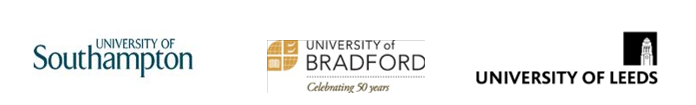 An opportunity to help shape researchDo you have experience of caring for someone at the end of life?Do you have experience of helping someone to access medicines at the end of life?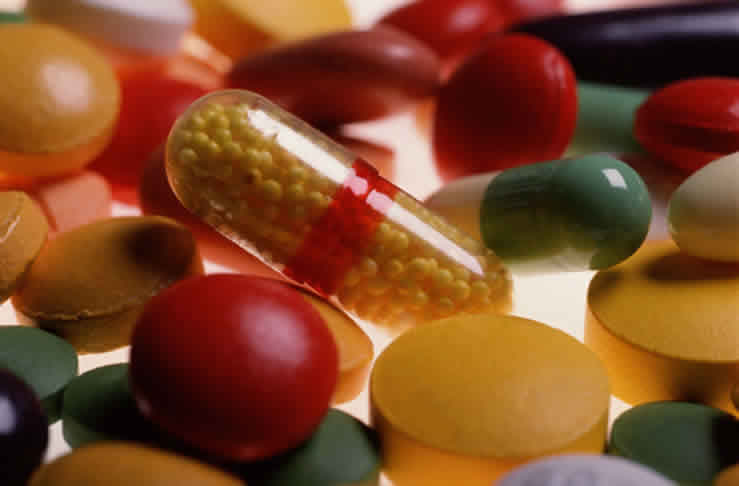 Who are we?We are a team of health care professionals and University researchers about to begin a new study funded by the National Institute of Health Research: Accessing medicines at end-of-life: a multi-stakeholder, mixed method evaluation of service provision - the ACcess To MEDicines (ACT MED) study.The researchThe study will investigate patients’ and carers’ experiences of accessing medicines that patients need as they approach the end of life. We are interested in how easy or difficult people find it to obtain medicines and medicines information from doctors, pharmacists and nurses, and how different types of health care services influence these experiences. We hope the research will help us identify the best way to provide medicines for people so they gain maximum benefit from their medicines.Who are we looking for?We are looking for two people to join our Study Steering Committee who have current or past experience of helping the person they care/cared for to obtain prescribed medicines from healthcare professionals and health care services. As part of the Study Steering Committee, we will be keen to hear your views on the key issues for you and the person you care / cared for and what services you have experienced or would like to see in place to help access medicines. Your views will help us keep the patient and carer viewpoint at the centre of what we are doing.What would this involve?The Study Steering Committee will meet 4 times during the study, between February 2018 and July 2020. The meetings will be held in London or Southampton. Expenses for your time, costs and travel will be met. A member of research team will be available to you to help you prepare for these meetings if needed.I’m interested, what do I do?Contact me by e mail on sml@soton.ac.uk or phone 023 80 597959 for an informal chat or for further information. Closing date for expressions of interest: Friday 15 December 2017.Professor Sue LatterFaculty of Health SciencesUniversity of SouthamptonFunding acknowledgementThis study was funded by the NIHR Health Services and Delivery Research Programme: project ref 16/52/23